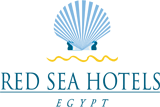 Factsheet – Grand MarinaThe Grand Marina, a luxury Adults only Hotel offering you the dream holiday of a lifetime in one of the most charming hotel complexes on the Red Sea. A 5 star Beach Front Hotel offering guests a peaceful, relaxing and calm atmosphereLOCATIONThe hotel is situated directly on its own private beach in the heart of Hurghada’s main touristic promenade.  It is located 3km away from Hurghada International Airport and 10km away from the City Centre.ROOMSThe hotel offers 119 tastefully and luxuriously furnished rooms. Including – Junior Suites, Big Junior Suites and Grand Suites.GUEST ROOM FACILITIESKing BedLounge AreaShowerWC Air-ConditioningSatellite TVSafety Deposit BoxHairdryerTelephoneMini BarTea and Coffee making facilitiesBalcony/Terrace – Sea View, Pool View, Garden ViewPOOLS & BEACH	 Beach Front Hotel – Private Beach1 main Swimming Pool – heated in winter.	Complimentary sun loungers, mattresses, and sunshades are available at the pools and on the beach. Beach towels are provided in attractive beach bags – guests will find them in their rooms upon arrival.RESTAURANTS and BARS  1 Main Restaurant  Beach Bar  Lobby BarSPORTS/FITNESSTennis CourtHealth Club - Fitness Centre/GymSpa Centre Aqua Centre  	EVENING ENTERTAINMENTLive MusicMEDICAL SERVICEDoctor available 24 hours ADDITIONAL GUEST SERVICESWake-up call	 ●    Laundry  Wi-Fi Zone               RESTAURANTS & BARS PROGRAMBREAKFAST			 DESCRIPTION			     OPENING HOURSMain Restaurant		Breakfast Buffet		 		07:30 -10:30	LUNCHMain Restaurant		Lunch Buffet			 		12:30 - 14:30Snack Bars			Snack Menu					12.30 – 15.30 		DINNERMain Restaurant		Dinner Buffet	 				18:30 - 21:30 BARS				DESCRIPTION			       OPENING HOURSLobby Bar			Against Extra Charge				24 hoursBeach Bar			All Inclusive Beverage Menu			10.00 to 17.00All Inclusive and Extra Charge items are available on all Drink Menus. *Opening times are subject to change. INFORMATIONAll Inclusive Soft Beverage Menu available 24 hours including water, soft drinks, filter brewed coffee and tea. Local Alcoholic drinks from 10.00 to 24.00 hours, served by glass (local spirits and cocktails available in bars only). Please note orders will be served by one beverage per person. Supplementary charges apply for Local Alcoholic drinks from midnight till 10.00 am, Special Cocktails, Imported Alcoholic drinks, Bottles, Fresh Juices, Espresso, Specialty Coffees, Special Food items in Restaurants, Special Food Events upon request, Laundry, Tennis, Massage, Fitness, Spa Centre and Aqua Centre.All Indoor Areas (Restaurants, Bars, Lobby, Rooms) are non-smoking.No cash accepted in any hotel outlets, only at Front Desk, please sign the check to be charged to your room account.All food and beverages must be consumed within the Restaurants or Bars.For your safety we use purified water for food and beverage preparation and ice cubes.If you have any food allergy or intolerance, please contact the Front Office Manager for assistance.Please note all information is subject to change without prior notification 